september 2020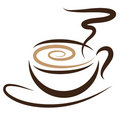 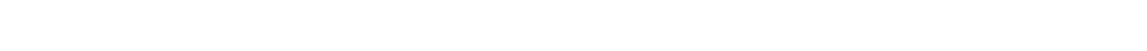 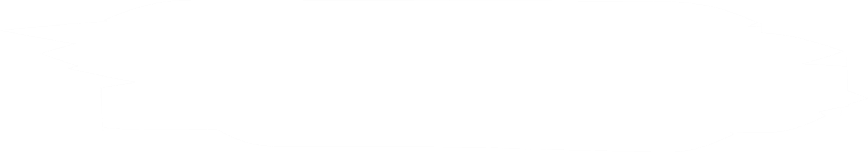 MondayTuesdayWednesdayThursdayFridaySaturdaySunday123456Luke 7:11-35Psalm 138Luke 7:36-50Luke 8:1-18Conference Call   BS w/Gwen ever Saturday at 0800- 717-257-8940- code 8081729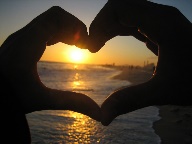 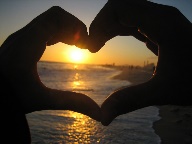 78910111213Luke 8:19-39LABOR DAY!Luke 8:40-53Luke 9:1-9Psalm 139Luke 9:10-27Luke 9:28-56Conference Call BS w/Gwen ever Saturday at 0800- 717-257-8940- code  8081729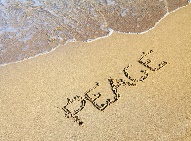 14151617181920Luke 9:57-62Luke 10:25-42Luke 11: 1-4Psalm 140Luke 11:5-32Luke 11:33-54Conference Call BS w/Gwen ever Saturday at 0800- 717-257-8940- code 8081729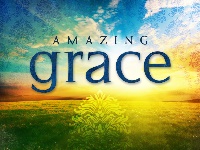 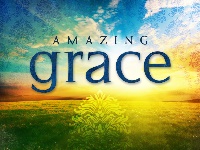 21222324252627Luke 12:1-34Fall Begins!Luke 12:35-59Psalm 141Luke 13:1-30Luke 13:31-35Luke 14: 1-14Zoom Bible StudyAt 0800- MCBC Zoom W/ Gwen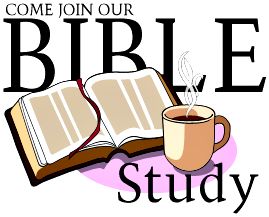 282930Luke 14:15-35Luke 15:1-32Psalm 142Conference Call BS w/Gwen ever Saturday at 0800- 717-257-8940- code 8081729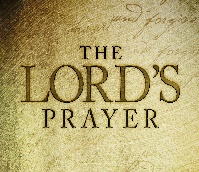 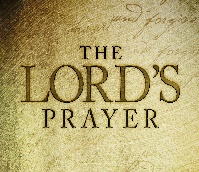 